CÙNG CÁC BÉ TRƯỜNG MẦM NON CHIM ÉN TRẢI NGHIỆM TRƯỜNG PHỔ THÔNG LIÊN CẤP EDISONSáng ngày 13 /6/2020, Trường mầm non Chim Én kết hợp cùng Trường phổ thông liên cấp Edison, tổ chức cho các con khối mẫu giáo lớn tham gia trải nghiệm các hoạt động đầy bổ ích và lí thú tại trường phổ thông liên cấp Edison.Điểm nổi bật về Chương trình Giáo dục của Trường phổ thông liên cấp Edison là bên cạnh Khung chương trình giáo dục chuẩn từ lớp 1 đến lớp 12 theo chuẩn kiến thức và kĩ năng của Bộ Giáo dục & Đào tạo Việt Nam, Trường PTLC Edison đặc biệt chú trọng phát triển năng lực hội nhập toàn cầu và sự sáng tạo, năng lực ứng dụng công nghệ thông qua việc tích hợp Chương trình Tiếng Anh theo chuẩn quốc tế và Chương trình ứng dụng Toán – Khoa học - Công nghệ (STEM, IT & Robotics) theo chuẩn Mỹ vào Chương trình giảng dạy.Mục tiêu của Hệ thống trường Phổ thông liên cấp Edison là phấn đấu trở thành địa chỉ giáo dục tin cậy, đi đầu trong đổi mới sáng tạo không chỉ của cư dân Ecopark mà còn của Thủ đô Hà Nội và khu vực lân cận.Dưới đây là 1 số trải nghiệm của các con khối mẫu giáo lớn trải nghiệm với các hoạt động bổ ích, lí thú tại trường phổ thông liên cấp Edison: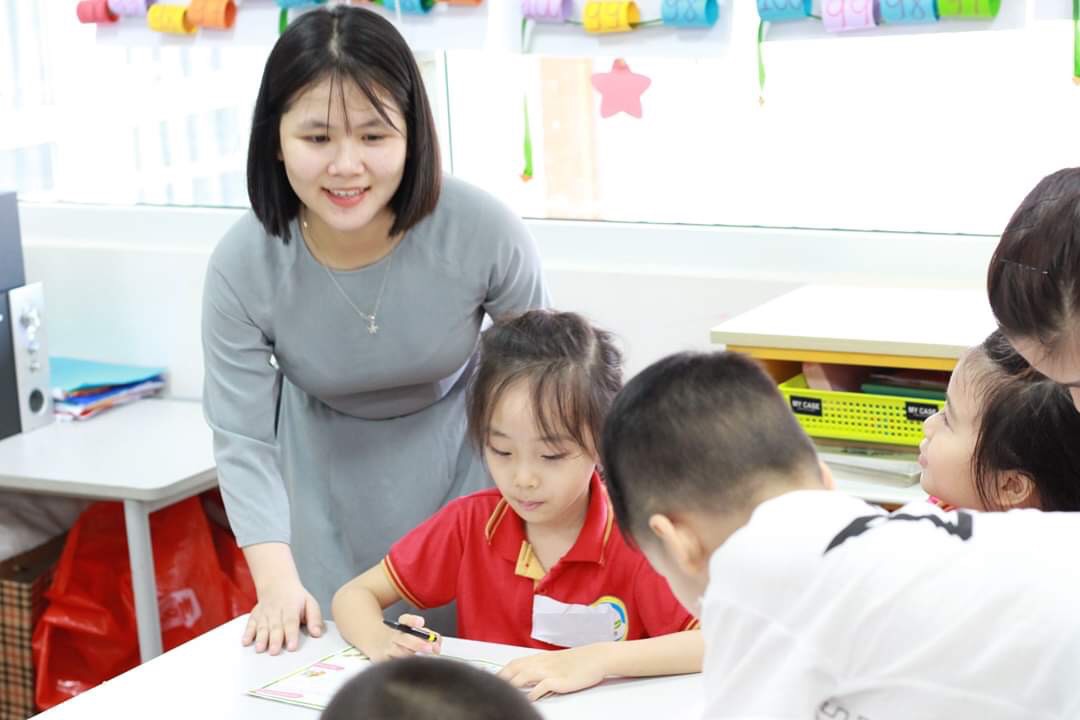 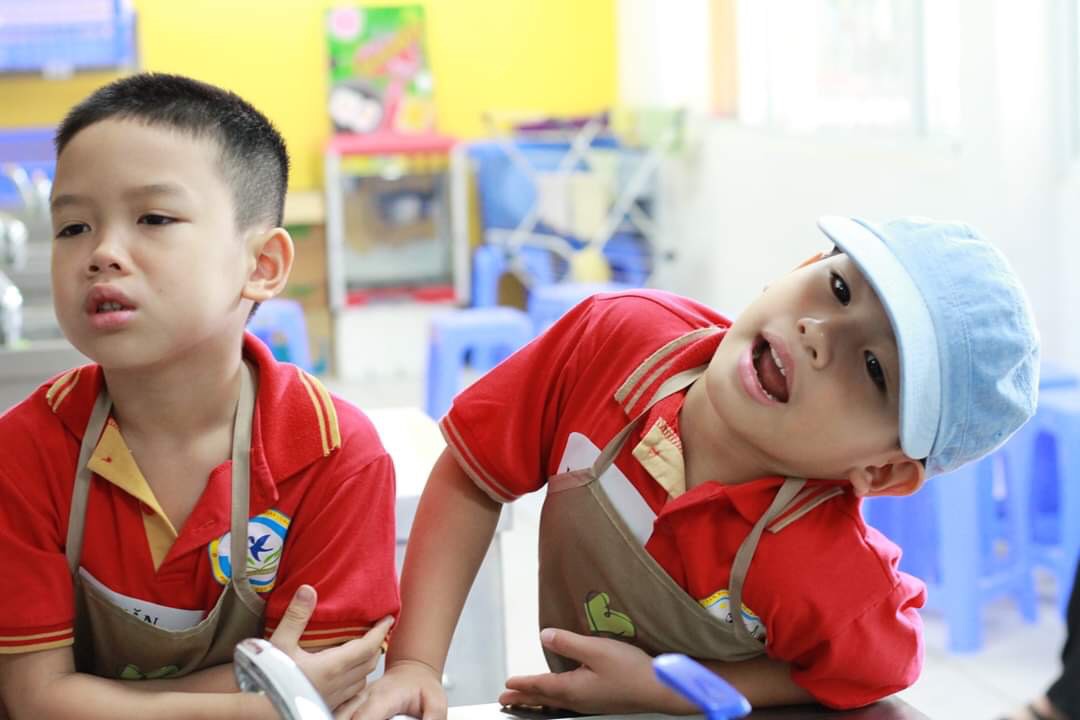 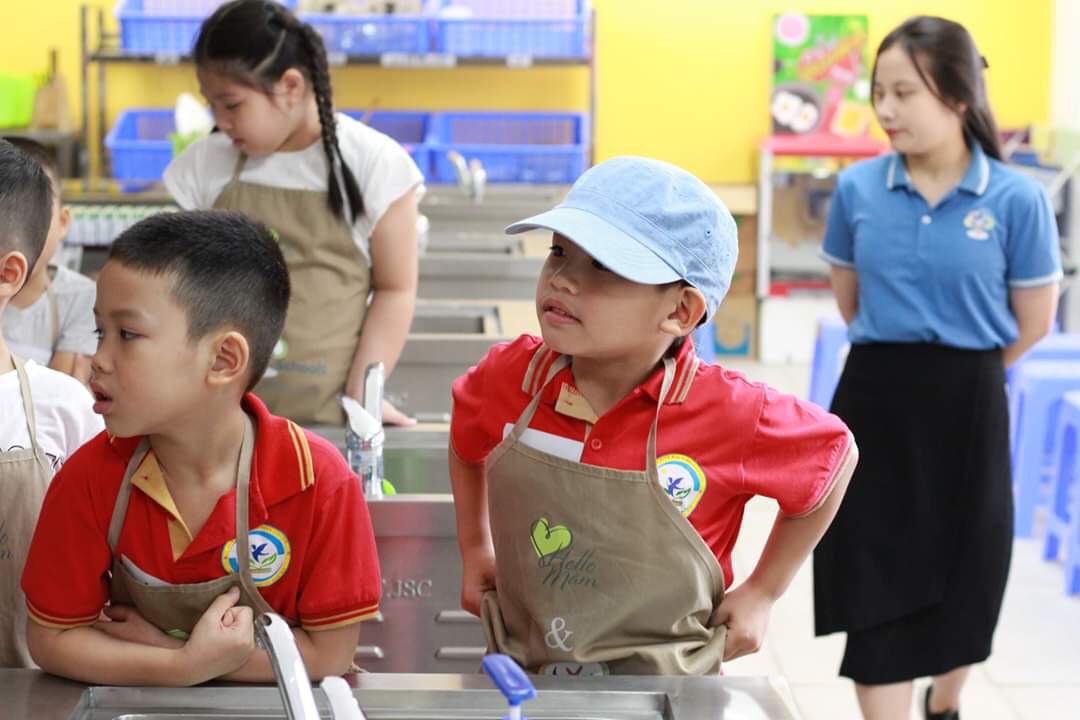 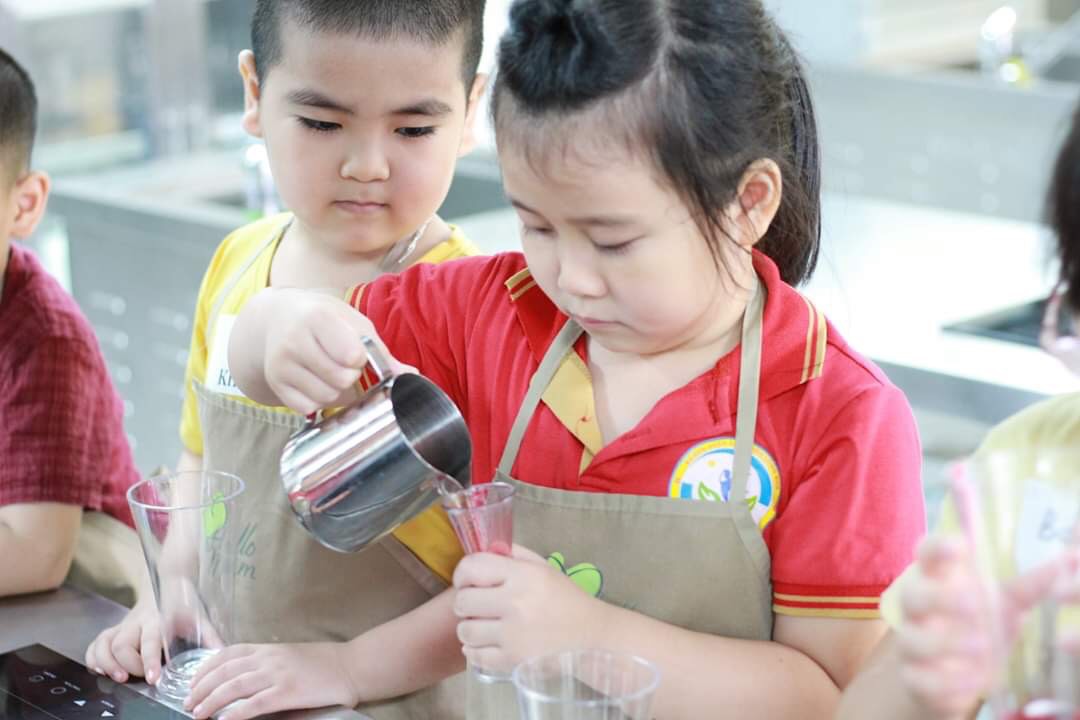 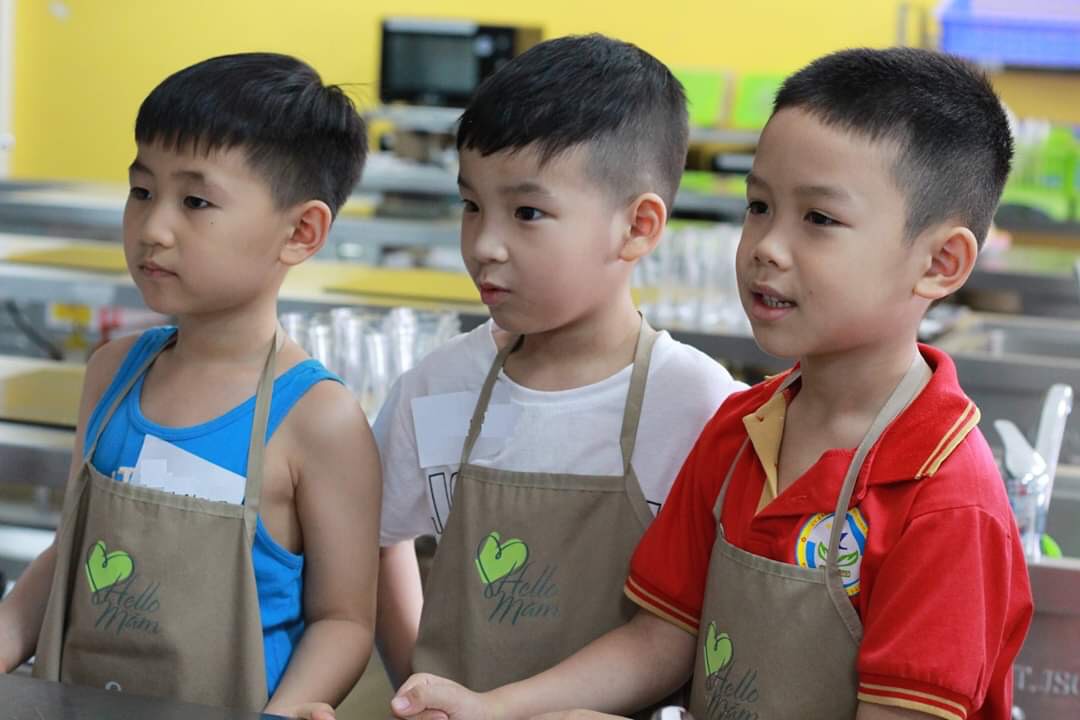 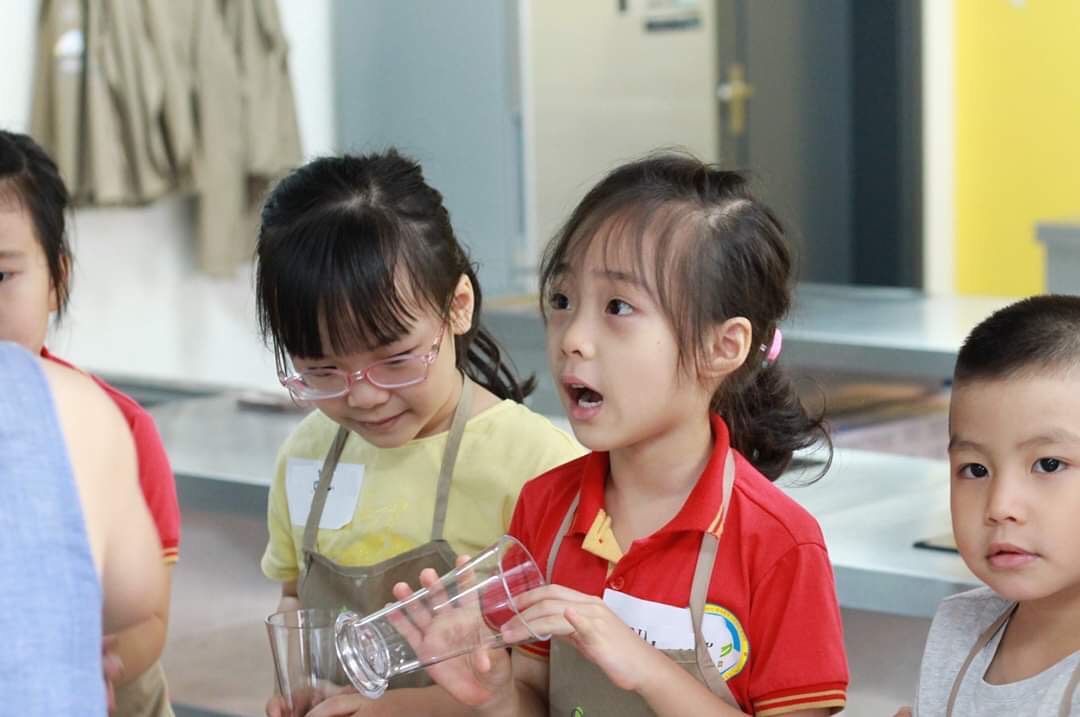 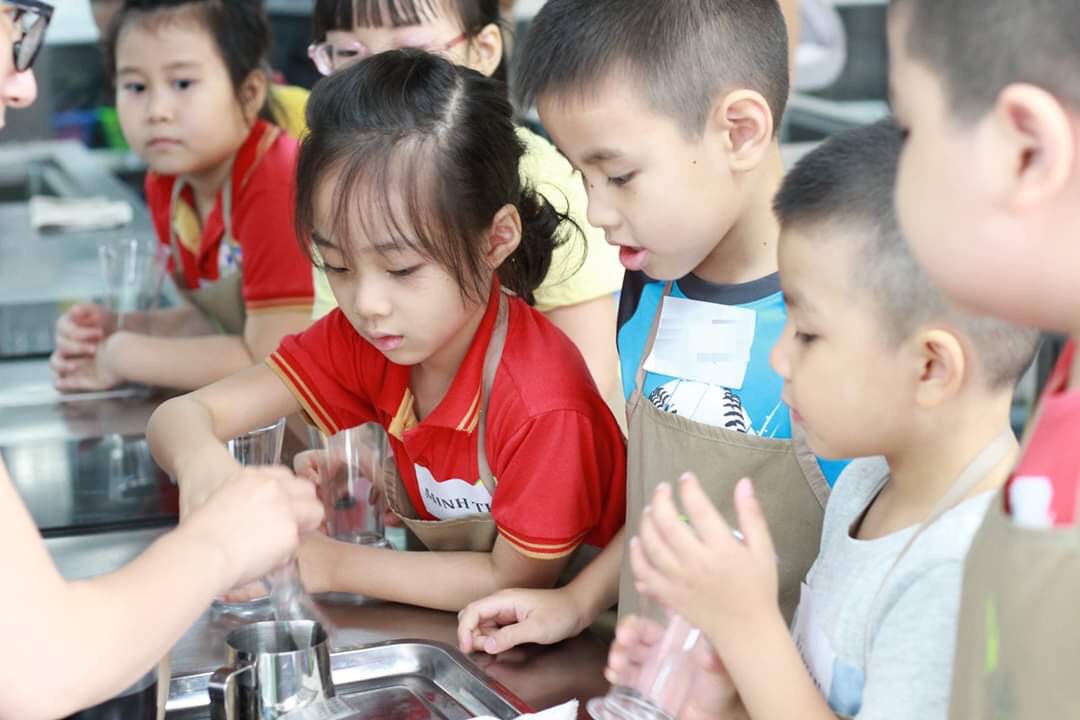 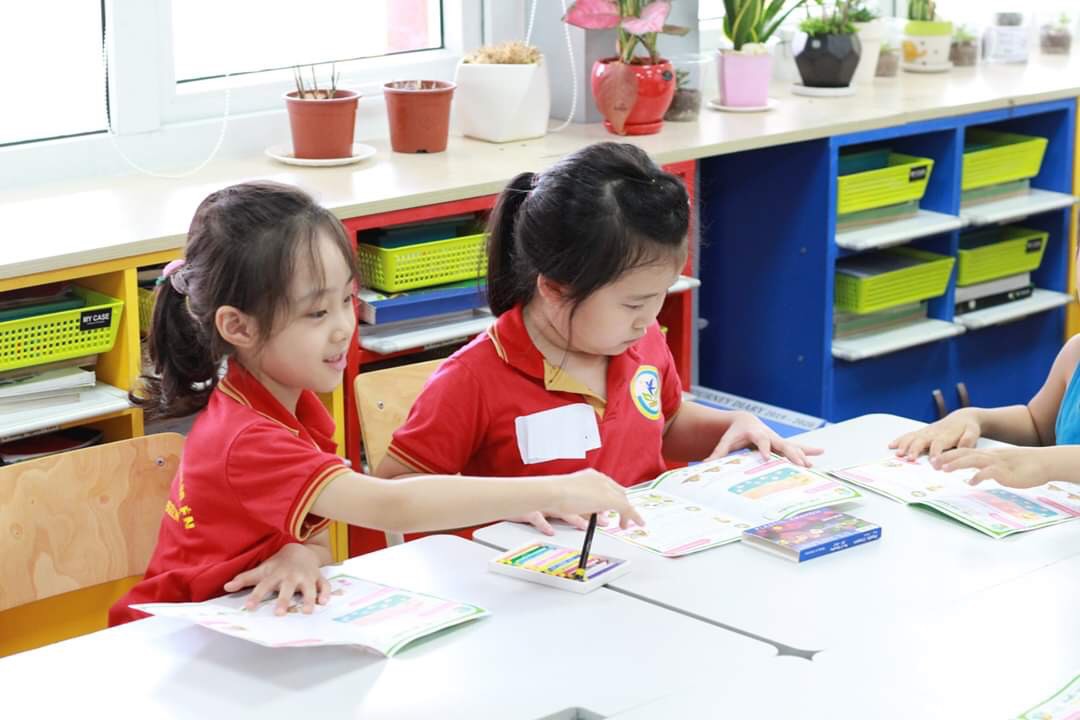 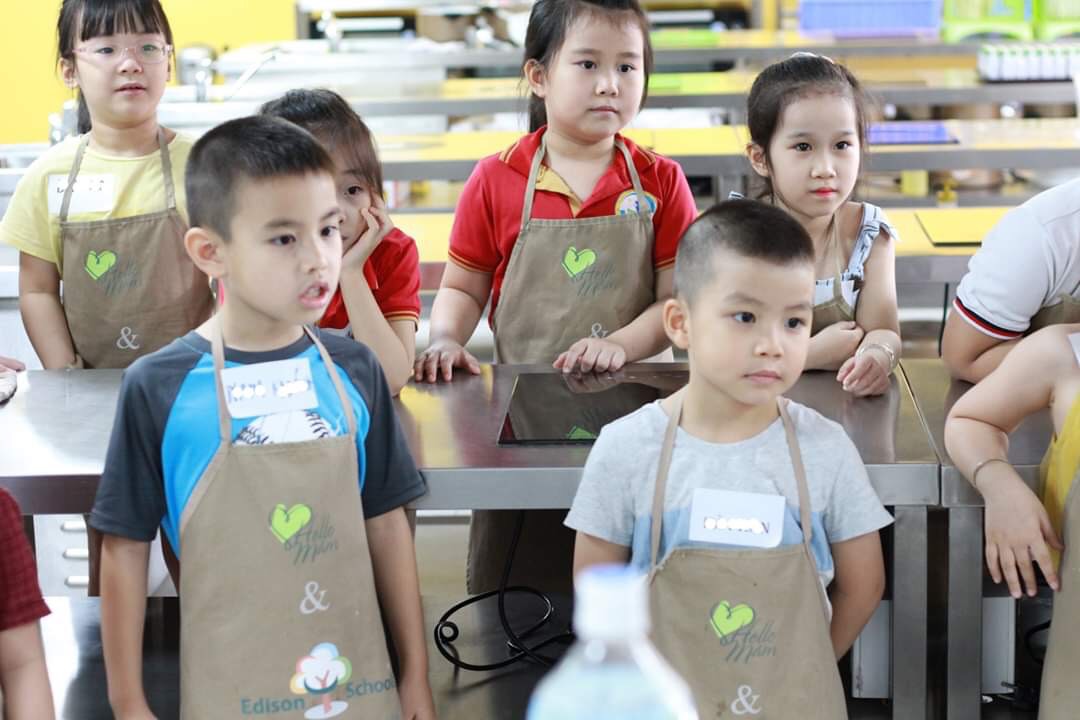 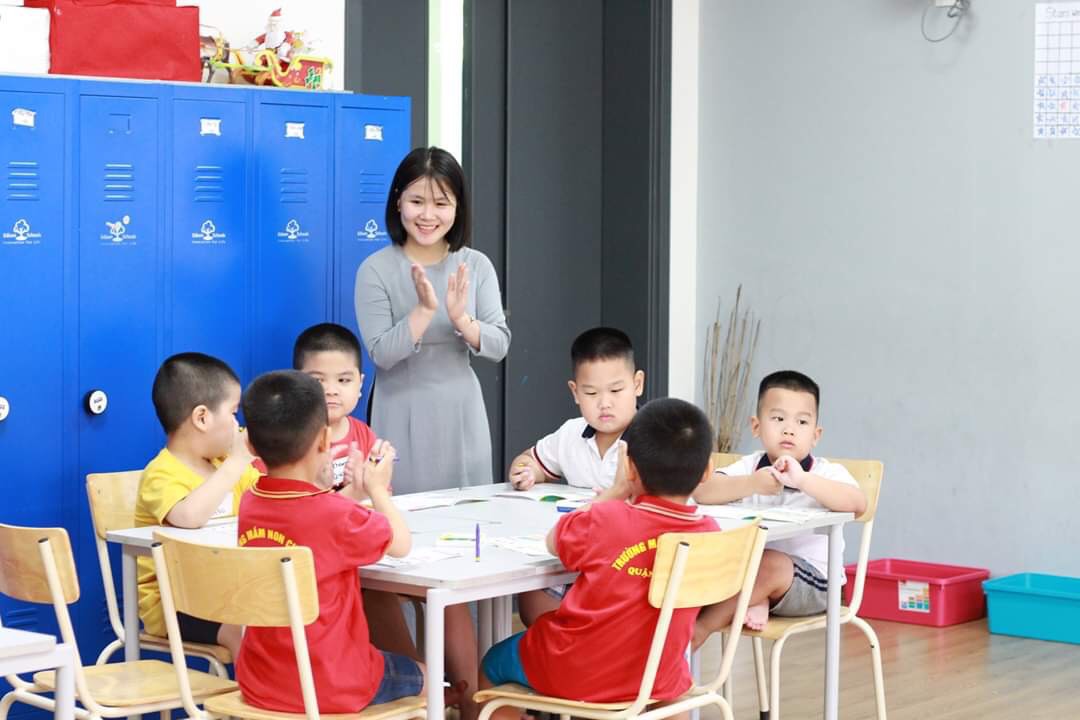 